     TOWNER  COUNTY  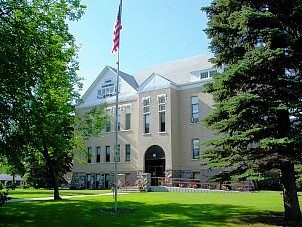                         PO Box 603                  Cando, ND  58324_____________________________________________________________________________________________TOWNER COUNTY COMMISSIONERSREGULAR MEETINGMINUTESMarch 3, 2020The Towner County Commissioners met in regular session on March 3, 2020 at 8:00 a.m. in the meeting room of the county courthouse.  Chairman Doug Berg called the meeting to order.  Present were Vice Chairman David Lagein, Commissioners Ken Teubner and Scott Boe. Commissioner Mike Weisz appeared telephonically. Motion to approve the agenda was made by Lagein and seconded by Teubner.  All Commissioners voted aye, motion carried.Motion to approve the minutes of the February 4, 2020 regular meeting was made by Weisz and seconded by Boe.  All Commissioners voted aye, motion carried.  States Attorney Josh Frey received a letter stating Purdue Pharma L.P has filed bankruptcy. He asked for approval for Ferrer, Poirot & Wansbrough law firm to move forward and take care of this for the county. Teubner made a motion and Weisz seconded it. All Commissioners voted aye, motion carried. The county received a letter from McHenry county asking Towner County to pay a portion of Josh Frey’s health insurance. Motion made by Teubner and seconded by Boe to table this topic. All Commissioners voted aye, motion carried.A motion by Boe and seconded by Weisz to approve the funding agreement with the ND State Court Administrator for the 2021-2023 biennium to receive reimbursement for providing clerk services. All Commissioners voted aye, motion carried.Sheriff Bob Kennedy said they are still moving forward with moving 911 services to Cavalier. Testing of towers will start Friday March 6th and continue for the next few weeks. He asked for approval for the county to pay, out of the general fund, the fees for E-dispatch. Lagein made a motion and Boe seconded it to approve the payment out of the general fund. All Commissioners voted aye, motion carried.Kevin Rinas presented two bids for new lights in the Hansboro County Shop. Lagein made a motion to approve the bid from CNL Electric for $2,668.45. This motion was seconded by Teubner. All commissioners vote aye, motion carried. Kevin updated the commissioners on the condition of the 1986 gravel trailer. He stated they will be looking at purchasing a used one in the near future. The ND DOT Bridge inspection letter was approved to be signed. Motion by Lagein and Seconded by Teubner. All Commissioners voted aye, motion carried. Concerns were brought up about a county employee being able to perform their job duties. Assistance on this matter is being looked into.The county breakfast at the Armory date was set for April 9th from 7 am to 10 am.A letter from Central Power Electric Cooperative, INC. was received requesting approval for the rebuild of an existing transmission line west of Cando along Hwy 17. Weisz made a motion to approve it and it was seconded by Lagein. All Commissioners voted aye, motion carried.Bill Voight requested that the request made by the Hall Parker Post #79 for use of the storage closet at the Memorial Building be put on hold until the committee can meet. The adjustments were made to the platform lift at the memorial building. A motion by Lagein and seconded by Teubner to approval the completion of the platform lift. Voight would like to discuss with the committee for the Armory about getting cameras for all entrances to the building. He will keep the commissioners updated once the committee meets. Anita Barrett from the Towner County Historical Society discussed how the funds for the Historical Society are going down due to them no longer receiving the gaming donations. The Historical Society will be tearing down the old portion of the Egeland School. Items from the School will be for sale with fund going to the Historical Society. Boe made a motion and it was seconded by Lagein to put on the June ballot to increase the mill levy for the Historical Society from .25 to .75 mills.  All Commissioners voted aye, motion carried.Motion by Teubner, seconded by Boe to pay the bills.  All Commissioners voted aye.  Motion passed.  Sherry Walters was present and handed out a flyer regarding a Mental Health First Aid Training that will be held on Friday, March 20 from 8:00 am to 4:30 pm at Gibbens Grill. Lori Beck also informed the Commissioners that Sherry rerouted grant funds to pay for pagers for the Rescue, Ambulance and Fire Departments for those who needed in Town County.  Bonnie Good discussed Towner Counties Agricultural Value of $761.77 acre compared to $837.42 average per acre which NDSU has calculated. An update on the Farm Exemption effect on Towner County was given. The County will lose $2,668,900.00 in valuation. Bonnie updated the commissioners that seven Townships have gone with a private assessor.. Jason Horning, program manager for Next Generation 911 was present to discuss and answer any questions about the Next Generation 911 Program. He said it is a program to provide a better connection to the public with the way technology is going. Being a part of the NG 911, we will have resources at the ND Association of Counties which include support and leadership. The program also helps support counties in getting the accurate 911 addresses for residential and businesses. Lori Beck informed the commissioners that all 911 money will come to Towner County now and then it will be distributed to the appropriate entities. Jason needed a Joint Powers Agreement in place before he could assist in getting our services switch to Cavalier County. Lagein made a motion and it was seconded by Boe to switch our Joint Powers Agreement from the LEC to Towner County. All Commissioners voted aye, motion passed.  The next meeting was set for April 7, 2020.    The meeting adjourned by motion.ATTEST:_______________________________                                               _________________________________Joni M. Morlock                                                                              Doug Berg, ChairmanTowner County Auditor/Treasurer                                                       Towner County Board of Commissioners